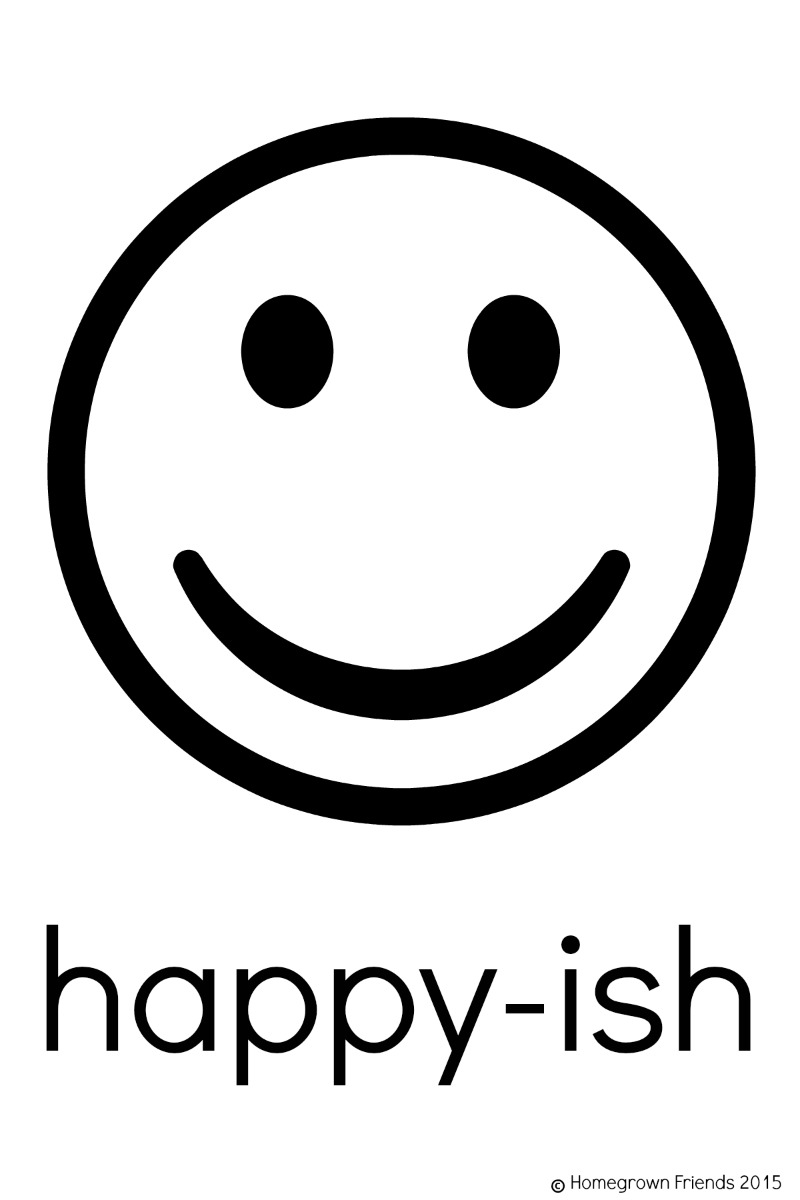 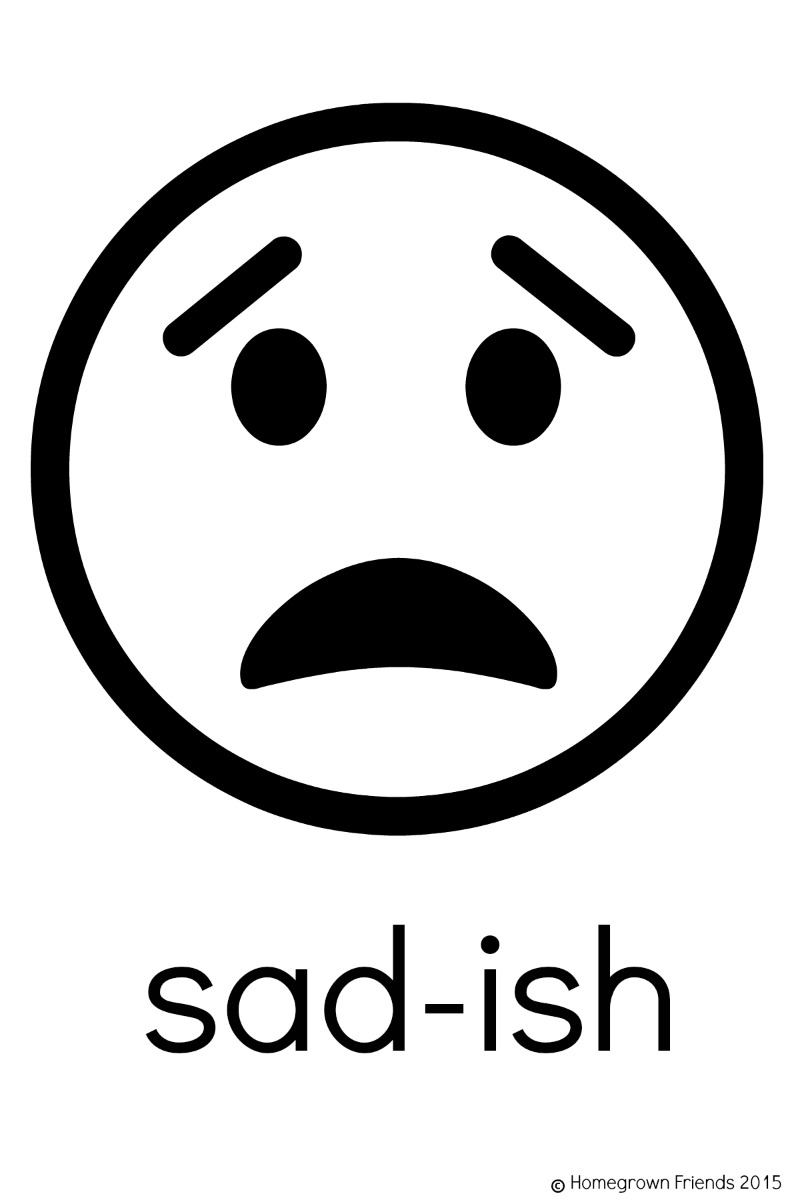                                            mb ;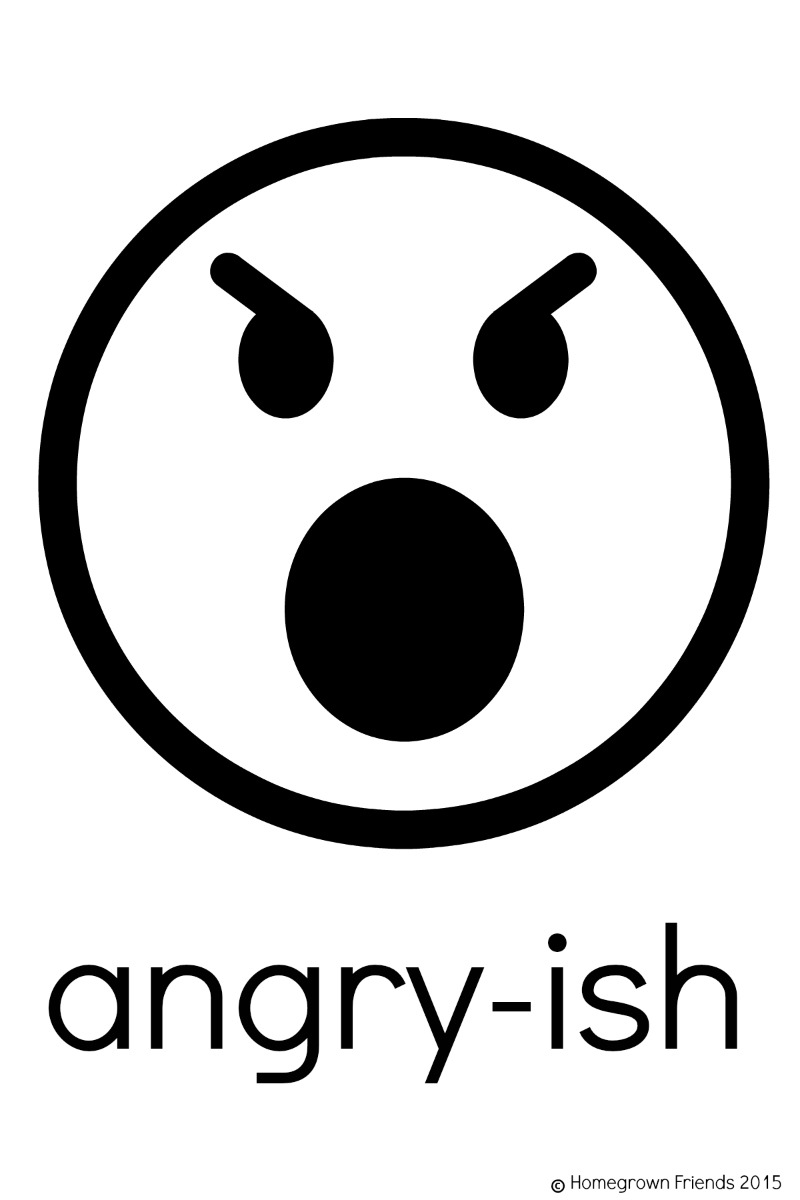 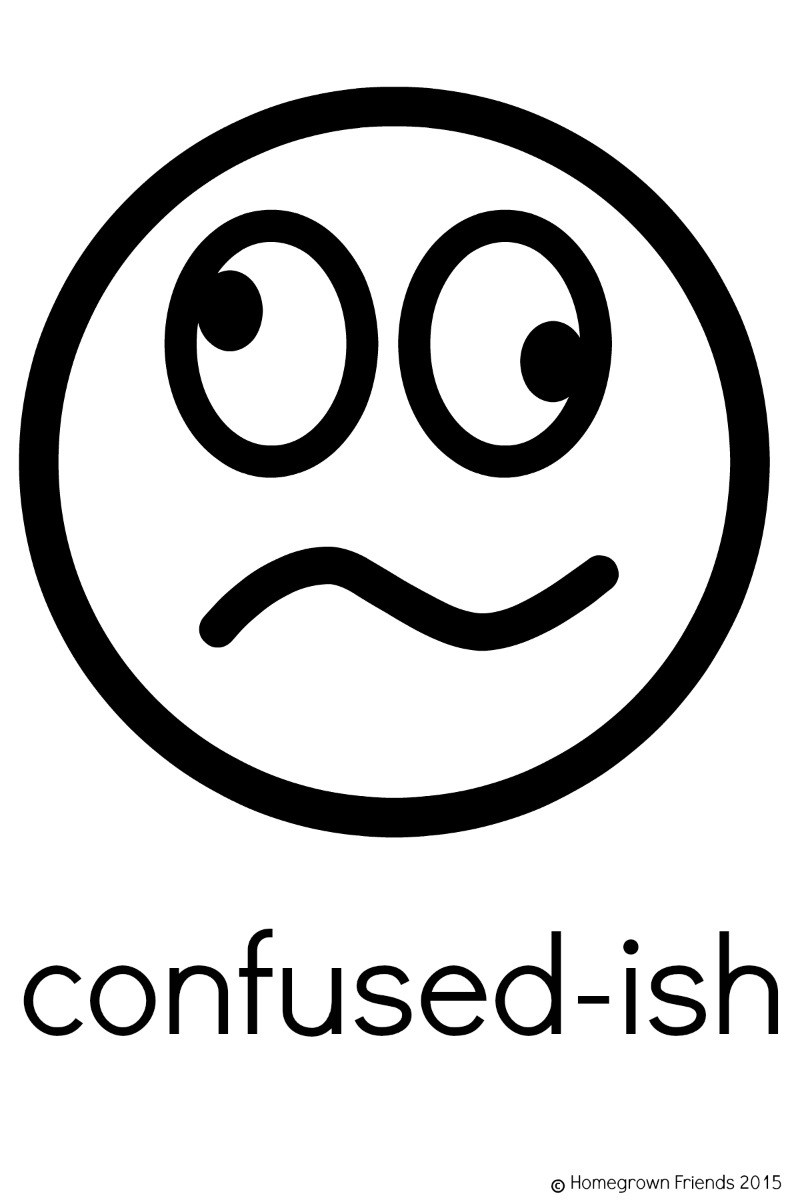 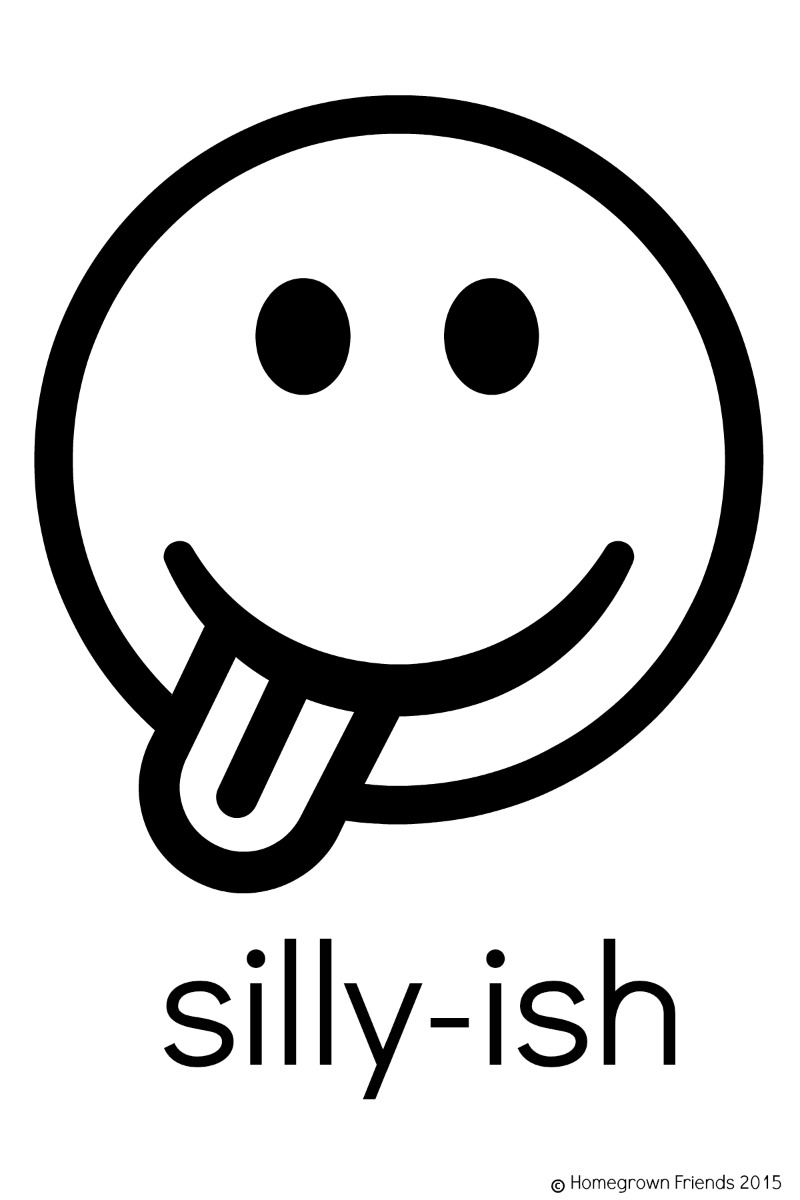 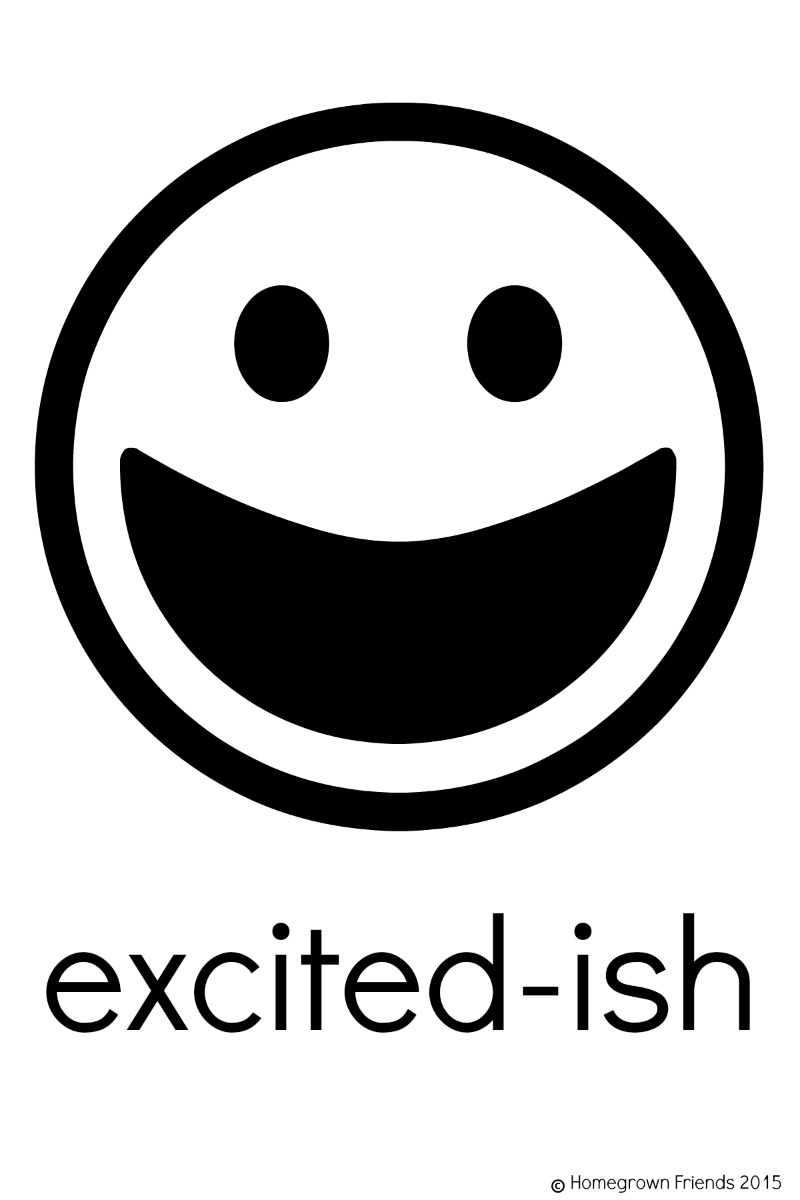 